Vyšší odborná škola zdravotnická a Střední zdravotnická školaHradec Králové , Komenského 234Otázky k přijímacímu řízení pro školní rok 2016– 2017(1.kolo)Obor: 	Diplomovaný zubní technik  		Předmět: Kreslení a modelování   	 	Registrační číslo1.  Nakreslete dle předlohy zub podle zadaných rozměrů.2.  Blok křídy, který jste obdrželi:a) rozdělte na stejné poloviny (budete potřebovat obě části)b) v každé části vytvořte tvar dle obrázku a obě poloviny zasaďte k sobě. Obrázek tvaru křídyHodnocení:Hodnotil: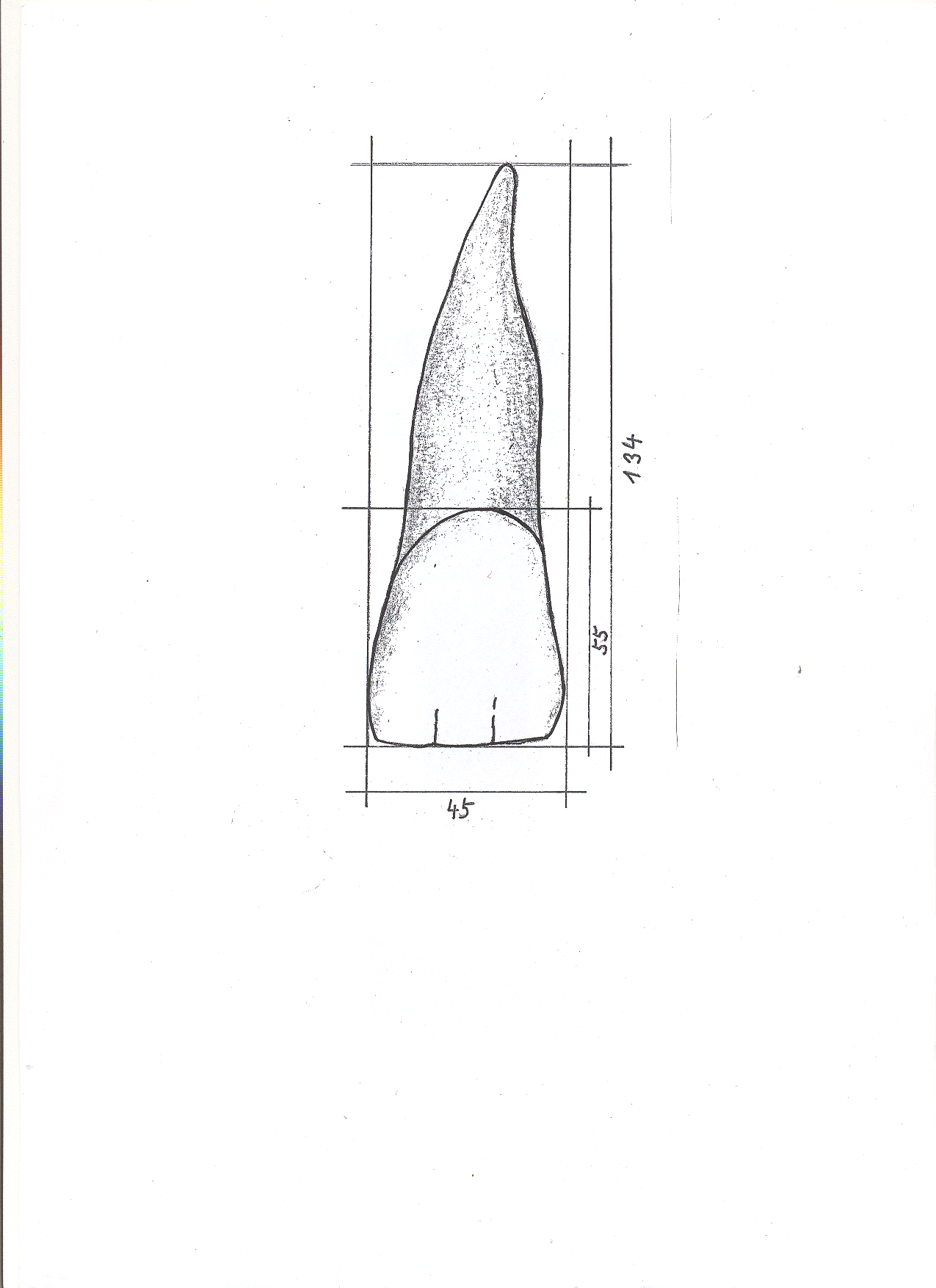 KM